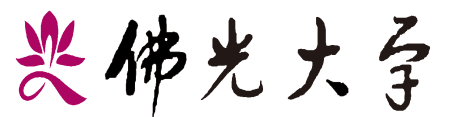    學年度第   次研究發展會議提案單※如有提案，務請於會議前擲交研究發展處彙整。提案單位案  由說  明備  註附件資料 無        有（請附於後）承辦單位會簽單位